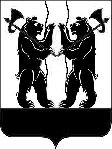 АДМИНИСТРАЦИЯЯРОСЛАВСКОГО МУНИЦИПАЛЬНОГО РАЙОНАПОСТАНОВЛЕНИЕ21.12.2018                                                                                                                             № 2766О централизации закупок
для муниципальных нужд Ярославского муниципального районаВ соответствии с частью 1 статьи 26 Федерального закона                                  от 5 апреля 2013 года № 44-ФЗ «О контрактной системе в сфере закупок товаров, работ, услуг для обеспечения государственных и муниципальных нужд Администрация района  п о с т а н о в л я е т:1. Определить Администрацию Ярославского муниципального района в лице отдела муниципального заказа управления правового обеспечения                   и муниципального заказа Администрации ЯМР уполномоченным органом              на осуществление функций по определению поставщика (подрядчика, исполнителя) для муниципальных нужд Ярославского муниципального района путем проведения в электронной форме конкурса, аукциона, запроса предложений.2. Утвердить:2.1. порядок взаимодействия уполномоченного органа и заказчиков по определению поставщика (подрядчика, исполнителя) для муниципальных нужд Ярославского муниципального района (приложение 1).2.2. перечень заказчиков Ярославского муниципального района (приложение 2).3. Обязать муниципальных заказчиков Ярославского муниципального района с 01 января 2019 года при осуществлении закупок товаров, работ, услуг для обеспечения муниципальных нужд использовать Государственную информационную систему «Государственные закупки Ярославской области». 4. Признать утратившим силу:- постановление Администрации Ярославского муниципального района  от 28.06.2017 № 2579 «О порядке взаимодействия уполномоченного органа и Заказчиков по определению поставщика (подрядчика, исполнителя) для муниципальных нужд ЯМР»;- постановление Администрации Ярославского муниципального района от 03.07.2017 № 2634 «Об утверждении Положения о комиссии по осуществлению закупок товаров, работ, услуг для муниципальных нужд Ярославского муниципального района.5. Опубликовать постановление в газете «Ярославский агрокурьер».6. Контроль за исполнением постановления возложить  на заместителя Главы Администрации ЯМР по экономике и финансам Д.Г. Малькова.7. Постановление вступает в силу со дня опубликования.Глава Ярославского                                                                                   муниципального района                                                                 Н.В. ЗолотниковПРИЛОЖЕНИЕ 1к постановлениюАдминистрации ЯМРот  21.12.2018  № 2766Порядок взаимодействия
уполномоченного органа и заказчиков по определению
поставщика (подрядчика, исполнителя) для муниципальных нужд
Ярославского муниципального района1. Общие положения1.1. Настоящий Порядок регулирует отношения Администрации Ярославского муниципального района в лице отдела муниципального заказа управления правового обеспечения и муниципального заказа (далее – Уполномоченный орган) с заказчиками Ярославского муниципального района, перечень которых утверждается постановлением Администрации Ярославского муниципального района, по вопросам, связанным с определением поставщика (подрядчика, исполнителя) для обеспечения муниципальных нужд при осуществлении закупок путем проведения в электронной форме конкурса, аукциона, запроса предложений (далее – определение поставщиков (подрядчиков, исполнителей) в целях:- обеспечения муниципальных нужд Ярославского муниципального района, удовлетворяемых за счет средств бюджетов бюджетной системы Российской Федерации и внебюджетных источников финансирования;- обеспечения нужд бюджетных учреждений Ярославского муниципального района, удовлетворяемых за счет субсидий, предоставленных из бюджетов бюджетной системы Российской Федерации, и иных средств, за исключением случаев, предусмотренных частями 2 и 3 статьи 15 Федерального закона от 5 апреля 2013 года № 44-ФЗ «О контрактной системе в сфере закупок товаров, работ, услуг для обеспечения государственных и муниципальных нужд» (далее – Федеральный закон);- обеспечения нужд муниципальных унитарных предприятий Ярославского муниципального района, за исключением случаев, предусмотренных частью 2.1 статьи 15 Федерального закона;- обеспечения нужд автономных учреждений Ярославского муниципального района при предоставлении в соответствии с Бюджетным кодексом Российской Федерации и иными нормативными правовыми актами, регулирующими бюджетные правоотношения, средств из бюджетов бюджетной системы Российской Федерации на осуществление капитальных вложений в объекты муниципальной собственности при осуществлении данных закупок;- обеспечения муниципальных нужд Ярославского муниципального района в случае передачи муниципальными заказчиками на безвозмездной основе на основании соглашений своих полномочий муниципального заказчика бюджетным учреждениям, автономным учреждениям, муниципальным унитарным предприятиям в соответствии с Бюджетным кодексом Российской Федерации при осуществлении бюджетных инвестиций в объекты капитального строительства муниципальной собственности и (или) на приобретение объектов недвижимого имущества в муниципальную собственность в соответствии с частью 6 статьи 15 Федерального закона.1.2. В настоящем Порядке используются следующие основные понятия:муниципальный заказчик - муниципальный орган или муниципальное казенное учреждение, действующие от имени Ярославского муниципального района, уполномоченные принимать бюджетные обязательства в соответствии с бюджетным законодательством Российской Федерации от имени Ярославского муниципального района и осуществляющие закупки;Заказчик - муниципальный заказчик либо в соответствии с частями 1 и 2.1 статьи 15 Федерального закона бюджетное учреждение, муниципальное унитарное предприятие, осуществляющие закупки;государственная информационная система «Государственные закупки Ярославской области» (далее - ГоИС «Госзакупки ЯО») - государственная информационная система в сфере закупок, используемая Заказчиками в соответствии с пунктом 6 постановления Правительства Ярославской области от  04.04.2014 № 293-п «О вводе в эксплуатацию государственной информационной системы «Государственные закупки Ярославской области»;иные понятия, используемые в настоящем Порядке, по своему объему и содержанию соответствуют терминам и понятиям, используемым в Федеральном законе и принятых в соответствии с ним других федеральных законах и иных нормативных правовых актах.1.3. При предоставлении в соответствии с бюджетным законодательством юридическому лицу средств, указанных в абзаце втором пункта 1 статьи 80 Бюджетного кодекса Российской Федерации, юридическое лицо, которому предоставлены указанные средства, осуществляет определение поставщиков (подрядчиков, исполнителей) за счет указанных средств самостоятельно в случаях и в пределах, которые определены в соответствии с бюджетным законодательством Российской Федерации в рамках договоров об участии Российской Федерации, Ярославской области или муниципального образования Ярославской области в собственности субъекта инвестиций. Заключение контракта по результатам определения поставщиков (подрядчиков, исполнителей) осуществляется таким юридическим лицом.1.4. При предоставлении в соответствии с бюджетным законодательством юридическим лицам субсидий, предусмотренных пунктом 8 статьи 78 и подпунктом 3 пункта 1 статьи 78.3 Бюджетного кодекса Российской Федерации, юридические лица, которым предоставлены указанные субсидии, осуществляют определение поставщиков (подрядчиков, исполнителей) за счет указанных субсидий самостоятельно.1.5. Закупки при начальной (максимальной) цене контракта равной или более трех миллионов рублей, финансирование которых осуществляется за счет средств федерального и (или) областного бюджетов проводятся департаментом государственных закупок Ярославской области в порядке, утвержденном постановлением Правительства Ярославской области  от 27.04.2016 №501-п.1.6. Заказчики обязаны самостоятельно определять поставщиков (подрядчиков, исполнителей) путем проведения запроса котировок в электронной форме, а также закупки, осуществляемые у единственного поставщика (подрядчика, исполнителя).2. Полномочия Заказчиков и Уполномоченного органа
при взаимодействии по определению поставщика (подрядчика, исполнителя)2.1. В соответствии с настоящим Порядком Заказчики выполняют следующие полномочия:2.1.1. Выбирают способ определения поставщика (подрядчика, исполнителя) в соответствии с Федеральным законом. При этом Заказчики не вправе совершать действия, влекущие за собой необоснованное сокращение числа участников закупки.2.1.2. Разрабатывают и размещают в единой информационной системе в сфере закупок (далее - единая информационная система) планы-графики закупок (далее - планы-графики) по форме и в порядке, установленным действующим федеральным законодательством.2.1.3. Направляют не позднее 20-го числа текущего месяца посредством ГоИС «Госзакупки ЯО» в Уполномоченный орган заявки на осуществление закупок на очередной месяц по форме, предусмотренной ГоИС «Госзакупки ЯО» (далее – Заявки). При этом Заявка на осуществление закупки должна включать:2.1.3.1. Информацию, предусмотренную интерфейсом «Заявки на закупку» ГоИС «Госзакупки ЯО».2.1.3.2. Документы в форме вложений, подающиеся в виде отдельных файлов в детализации «Вложения» ГоИС «Госзакупки ЯО» соответствующей заявки на осуществление закупки:1) описание объекта закупки;2) обоснование начальной (максимальной) цены контракта по форме согласно приложению к настоящему Порядку;3) документы, подтверждающие обоснование начальной (максимальной) цены контракта;4) проект контракта.В случае если в интерфейсе «Заявки на закупку» ГоИС «Госзакупки ЯО» Заказчиком представлена информация, не соответствующая информации, представленной Заказчиком в виде отдельных файлов, приоритет имеет информация, представленная в интерфейсе «Заявки на закупку» ГоИС «Госзакупки ЯО». 2.1.3.3. В случае выявления Уполномоченным органом несоответствия сведений, содержащихся в Заявке на осуществление закупки, сведениям, содержащимся в плане-графике, Заказчик осуществляет внесение изменений в план-график по каждому объекту закупки не позднее, чем за 10 дней до дня размещения в единой информационной системе извещения об осуществлении закупки, за исключением закупок, которые осуществляются в соответствии с частью 4 статьи 55.1, частью 4 статьи 71, частью 27 статьи 83.1 Федерального закона и при которых внесение изменений в план-график может осуществляться не позднее чем за один день до дня размещения в единой информационной системе извещения об осуществлении соответствующей закупки.2.1.4. Описывают объект закупки Заказчик в соответствии с правилами описания объекта закупки, установленными статьей 33 Федерального закона. При этом ответственность за включение в документацию о закупке, подготовленную на основании Заявки на осуществление закупки, требований или указаний в отношении товарных знаков, знаков обслуживания, фирменных наименований, патентов, полезных моделей, промышленных образцов, наименований места происхождения товара, а также требований к товарам, информации, работам, услугам при условии, что такие требования влекут за собой ограничение количества участников закупки, несет Заказчик.2.1.5. Определяют и обосновывают начальную (максимальную) цену муниципального контракта (контракта (договора) бюджетного учреждения) и в предусмотренных Федеральным законом случаях цену контракта, заключаемого с единственным поставщиком (подрядчиком, исполнителем) (далее – контракт), посредством применения следующего метода или нескольких следующих методов в соответствии с приказом Минэкономразвития России от 2 октября 2013 года № 567 «Об утверждении Методических рекомендаций по применению методов определения начальной (максимальной) цены контракта, цены контракта, заключаемого с единственным поставщиком (подрядчиком, исполнителем)»:1) метод сопоставимых рыночных цен (анализа рынка);2) нормативный метод;3) тарифный метод;4) проектно-сметный метод;5) затратный метод.При обосновании начальной (максимальной) цены контракта Заказчики представляют в Уполномоченный орган:1) при поставке товаров и оказании услуг обоснование определения начальной (максимальной) цены муниципального контракта, оформленное в соответствии с приложением к настоящему Порядку, подписанное руководителем и главным бухгалтером Заказчика, содержащее расчет начальной (максимальной) цены контракта и указание на источник (и) её формирования;2) при выполнении работ проектно-сметную документацию, разработанную в соответствии с действующим федеральным законодательством.Заказчики для определения и обоснования начальной (максимальной) цены контракта в приоритетном порядке применяют метод сопоставимых рыночных цен (анализа рынка).В целях применения метода сопоставимых рыночных цен (анализа рынка) могут использоваться общедоступная информация о рыночных ценах товаров, работ, услуг, информация о ценах товаров, работ, услуг, полученная по запросу Заказчика у поставщиков (подрядчиков, исполнителей), осуществляющих поставки идентичных товаров, работ, услуг, планируемых к закупкам, или при их отсутствии однородных товаров, работ, услуг, а также информация, полученная в результате размещения запросов цен товаров, работ, услуг в единой информационной системе.К общедоступной информации о ценах товаров, работ, услуг для обеспечения  муниципальных нужд, которая может быть использована для целей определения начальной (максимальной) цены контракта, цены контракта, заключаемого с единственным поставщиком (подрядчиком, исполнителем), относятся:1) информация о ценах товаров, работ, услуг, содержащаяся в контрактах, которые исполнены и по которым не взыскивались неустойки (штрафы, пени) в связи с неисполнением или ненадлежащим исполнением обязательств, предусмотренных этими контрактами;2) информация о ценах товаров, работ, услуг, содержащаяся в рекламе, каталогах, описаниях товаров и в других предложениях, обращенных к неопределенному кругу лиц и признаваемых в соответствии с гражданским законодательством публичными офертами;3) информация о котировках на российских биржах и иностранных биржах;4) информация о котировках на электронных площадках;5) данные государственной статистической отчетности о ценах товаров, работ, услуг;6) информация о ценах товаров, работ, услуг, содержащаяся в официальных источниках информации уполномоченных государственных органов и муниципальных органов в соответствии с законодательством Российской Федерации, законодательством субъектов Российской Федерации, муниципальными нормативными правовыми актами, в официальных источниках информации иностранных государств, международных организаций или иных общедоступных изданиях;7) информация о рыночной стоимости объектов оценки, определенной в соответствии с законодательством, регулирующим оценочную деятельность в Российской Федерации, или законодательством иностранных государств;8) информация информационно-ценовых агентств, общедоступные результаты изучения рынка, а также результаты изучения рынка, проведенного по инициативе заказчика, в том числе на основании контракта, при условии раскрытия методологии расчета цен, иные источники информации.2.1.6. Предоставляют в Уполномоченный орган проект контракта, который разрабатывается с соблюдением требований Гражданского кодекса Российской Федерации и статьи 34 Федерального закона.2.1.7. Утверждают документацию о закупках не позднее дня размещения в единой информационной системе извещения о закупках и документации о закупках.2.1.8. Вправе отменить определение поставщика (подрядчика, исполнителя), за исключением проведения запроса предложений, не позднее чем за пять дней до даты окончания срока подачи заявок на участие в конкурсе или аукционе.В случае отмены определения поставщика (подрядчика, исполнителя) Заказчик направляет извещение об отмене определения поставщика (подрядчика, исполнителя) в Уполномоченный орган в срок, позволяющий разместить в единой информационной системе извещение об отмене определения поставщика (подрядчика, исполнителя) в соответствии с положениями  Федерального закона.При отмене определения поставщика (подрядчика, исполнителя) Заказчик, Уполномоченный орган не несут ответственность перед участниками закупки, подавшими заявки на участие в определении поставщика (подрядчика, исполнителя), за исключением случая, когда вследствие отмены определения поставщика (подрядчика, исполнителя) участникам закупки причинены убытки в результате недобросовестных действий Заказчика, Уполномоченного органа.2.2. В соответствии с настоящим Порядком Уполномоченный орган выполняет следующие полномочия:2.2.1. Рассматривает поступившие Заявки в течение пяти рабочих дней с момента ее получения на соответствие требованиям, предусмотренным действующим законодательством и настоящим Порядком.2.2.2. Возвращает Заказчику Заявку и приложенные к ней документы в случае их несоответствия установленным требованиям с указанием всех выявленных недостатков. При этом Заказчики несут ответственность за нарушение сроков размещения заказов вследствие ненадлежащего и несвоевременного оформления Заявок.2.2.3. Размещает в единой информационной системе в сроки, установленные Федеральным законом, извещения об осуществлении закупок, подготовленные на основании Заявок на осуществление закупок.2.2.4. Со дня размещения в единой информационной системе извещения о закупке и документации о закупке:1) осуществляет информационное обеспечение определения поставщика (подрядчика, исполнителя);2) размещает разъяснения положений документации о закупке, предоставленные Заказчиком;3) осуществляет документооборот с оператором электронной площадки, Заказчиком, участниками закупки в порядке, установленном Федеральным законом.2.2.5. Размещает в единой информационной системе протоколы заседаний комиссий по осуществлению закупок, подлежащих обязательному размещению в соответствии с Федеральным законом.3. Комиссии по осуществлению закупок3.1. Для определения поставщиков (подрядчиков, исполнителей) в соответствии с Федеральным законом формируются комиссии по осуществлению закупок (далее – комиссии).3.2. Комиссии в своей деятельности руководствуются Федеральным законом, Федеральным законом от 26 июля 2006 года № 135-ФЗ «О защите конкуренции», Бюджетным кодексом Российской Федерации, Гражданским кодексом Российской Федерации и иными действующими нормативными правовыми актами федеральных органов государственной власти и органов государственной власти Ярославской области, приказами Уполномоченного органа и настоящим Порядком.3.3. Решение о формировании комиссии принимается распоряжением Администрации Ярославского муниципального района до начала проведения соответствующей закупки, которым определяется состав комиссии, назначается ее председатель, заместитель председателя и секретарь. 3.3. Заказчик предлагает не менее 3 кандидатур своих представителей для включения в состав комиссии с учетом требований части 5 статьи 39 Федерального закона.Уполномоченный орган самостоятельно принимает решение о включении или невключении предложенных представителей Заказчика в состав соответствующей комиссии.3.4. Заказчик обязан обеспечить участие своих представителей в работе комиссии.Замена члена комиссии осуществляется распоряжением Администрации Ярославского муниципального района по предложению Уполномоченного органа.3.5. По предложению Уполномоченного органа его представители включаются в состав комиссии в качестве председателя и секретаря(ей), а также в качестве иных членов комиссии (при необходимости).4. Способы определения поставщиков (подрядчиков, исполнителей)4.1. К деятельности Уполномоченного органа применяются положения Федерального закона, которые регламентируют права и обязанности Заказчиков, в пределах полномочий на определение поставщиков (подрядчиков, исполнителей).4.2. Устанавливаются следующие особенности определения поставщиков (подрядчиков, исполнителей) путем проведения открытого конкурса в электронной форме:4.2.1. Извещение о проведении открытого конкурса в электронной форме размещается Уполномоченным органом в единой информационной системе в сроки, установленные Федеральным законом, одновременно с конкурсной документацией.Извещение о проведении открытого конкурса в электронной форме и конкурсная документация разрабатываются Уполномоченным органом на основании представленной Заказчиком заявки на осуществление закупки. Конкурсная документация утверждается Заказчиком и уполномоченным органом.4.2.2. Заказчик вправе принять решение о внесении изменений в извещение о проведении открытого конкурса в электронной форме и (или) конкурсную документацию не позднее, чем за пять дней до даты окончания срока подачи заявок на участие в открытом конкурсе в электронной форме. Изменение объекта закупки и увеличение размера обеспечения заявок на участие в открытом конкурсе в электронной форме не допускаются. В течение одного дня с даты принятия указанного решения Заказчиком, такие изменения размещаются Уполномоченным органом в порядке, установленном для размещения извещения о проведении открытого конкурса в электронной форме. При этом срок подачи заявок на участие в открытом конкурсе в электронной форме должен быть продлен таким образом, чтобы с даты размещения таких изменений до даты окончания срока подачи заявок на участие в открытом конкурсе в электронной форме этот срок составлял не менее чем десять рабочих дней. 4.2.3. Изменения, вносимые в извещение о проведении открытого конкурса в электронной форме и (или) конкурсную документацию, утверждаются Заказчиком и Уполномоченным органом. Днем принятия решения о внесении указанных изменений является дата утверждения изменений Уполномоченным органом.4.2.4. Любой участник открытого конкурса в электронной форме, зарегистрированный в единой информационной системе и аккредитованный на электронной площадке, вправе направить оператору электронной площадки с использованием программно-аппаратных средств электронной площадки, на которой планируется проведение такого открытого конкурса в электронной форме, запрос о даче разъяснений положений конкурсной документации. При этом участник открытого конкурса в электронной форме вправе направить не более чем три запроса о даче разъяснений положений конкурсной документации в отношении одного открытого конкурса в электронной форме. В течение одного часа с момента поступления указанного запроса он направляется оператором электронной площадки Уполномоченному органу без указания сведений об участнике закупки, направившем данный запрос.Уполномоченный орган в тот же день направляет поступивший запрос Заказчику, который в течение 1 дня со дня получения указанного запроса обязан направить на бумажном носителе и (или) в ЕСЭД разъяснения положений документации об электронном аукционе в Уполномоченный орган.4.2.5. В течение 1 дня со дня получения разъяснения положений конкурсной документации от Заказчика, но не позднее 2 дней с даты поступления от оператора электронной площадки указанного запроса о даче разъяснений положений о конкурсной документации  Уполномоченный орган размещает в единой информационной системе разъяснения положений конкурсной документации с указанием предмета запроса о даче разъяснений положений  документации о таком конкурсе, но без указания участника такого конкурса, от которого поступил указанный запрос, при условии, что указанный запрос поступил в Уполномоченный орган не позднее, чем за 5 дней до даты окончания срока подачи заявок на участие в открытом конкурсе в электронной форме.4.2.6. Разъяснения положений конкурсной документации не должны изменять ее суть.4.2.7. Заключение контракта по результатам открытого конкурса в электронной форме осуществляется Заказчиком. Сроки и порядок заключения контракта по итогам открытого конкурса в электронной форме определяются положениями Федерального закона.4.3. Устанавливаются следующие особенности проведения конкурса с ограниченным участием в электронной форме:4.3.1. При проведении конкурса с ограниченным участием в электронной форме применяются положения Федерального закона об открытом конкурсе в электронной форме и пункта 4.2 настоящего Порядка с учетом особенностей, определенных статьей 56.1 Федерального закона.4.3.2. В отношении участников конкурса с ограниченным участием в электронной форме наряду с требованиями, установленными частью 1 статьи 31 Федерального закона, предъявляются дополнительные требования в соответствии с частью 2 статьи 31 Федерального закона.Извещение о проведении конкурса с ограниченным участием в электронной форме и конкурсная документация разрабатываются Уполномоченным органом на основании представленной Заказчиком заявки на осуществление закупки. Конкурсная документация утверждается Заказчиком и Уполномоченным органом.4.3.3. Извещение о проведении конкурса с ограниченным участием в электронной форме и конкурсная документация наряду с информацией, предусмотренной статьями 49 и 50 Федерального закона, должны содержать указание на установленные в соответствии с подпунктом 4.3.2 настоящего Порядка дополнительные требования к участникам закупки.4.4. Устанавливаются следующие особенности проведения двухэтапного конкурса в электронной форме:4.4.1. При проведении двухэтапного конкурса в электронной форме применяются положения Федерального закона открытого конкурса в электронной форме и пункта 4.2 настоящего Порядка с учетом особенностей, определенных статьей 57.1 Федерального закона.Извещение о проведении двухэтапного конкурса в электронной форме и конкурсная документация разрабатываются Уполномоченным органом на основании представленной Заказчиком заявки на осуществление закупки. Конкурсная документация утверждается Заказчиком и уполномоченным органом.4.4.2. По результатам первого этапа двухэтапного конкурса в электронной форме, зафиксированным в протоколе первого этапа двухэтапного конкурса в электронной форме, Заказчик, Уполномоченный орган вправе уточнить условия закупки, а именно:1) любое требование к указанным в конкурсной документации функциональным, техническим, качественным или эксплуатационным характеристикам объекта закупки. Указанные характеристики могут быть дополнены новыми характеристиками, которые соответствуют требованиям Федерального закона;2) любой указанный в конкурсной документации критерий оценки заявок на участие в таком конкурсе. Указанные критерии могут быть дополнены новыми критериями, отвечающими требованиям Федерального закона, только в той мере, в какой данное дополнение требуется в результате изменения функциональных, технических, качественных или эксплуатационных характеристик объекта закупки.4.4.3. О любом уточнении, внесенном в соответствии с подпунктом 4.4.2 настоящего Порядка, Уполномоченный орган сообщает участникам двухэтапного конкурса в электронной форме в приглашениях представить окончательные заявки на участие двухэтапном конкурсе в электронной форме. Данные изменения отражаются в конкурсной документации, размещенной в единой информационной системе, в день направления указанных приглашений.4.5. Устанавливаются следующие особенности определения поставщиков (подрядчиков, исполнителей) путем проведения электронного аукциона:4.5.1. Извещение о проведении электронного аукциона размещается Уполномоченным органом в единой информационной системе в сроки, установленные Федеральным законом, одновременно с документацией об электронном аукционе.4.5.2. Изменения, вносимые в извещение о проведении электронного аукциона и (или) документацию об электронном аукционе, утверждаются Заказчиком и Уполномоченным органом. Днем принятия решения о внесении изменений является дата утверждения изменений Уполномоченным органом.4.5.3. Извещение о проведении электронного аукциона и документация об электронном аукционе разрабатываются Уполномоченным органом на основании представленной Заказчиком заявки на осуществление закупки. Документация об электронном аукционе утверждается Заказчиком и уполномоченным органом.4.5.4. Любой участник электронного аукциона, получивший аккредитацию на электронной площадке, вправе направить на адрес электронной площадки, на которой планируется проведение такого аукциона, запрос о даче разъяснений положений документации о таком аукционе.Уполномоченный орган в тот же день направляет поступивший запрос Заказчику, который в течение 1 дня со дня получения указанного запроса обязан направить на бумажном носителе и (или) в ЕСЭД разъяснения положений документации об электронном аукционе в Уполномоченный орган.4.5.5. В течение 1 дня со дня получения разъяснения положений документации об электронном аукционе от Заказчика, но не позднее 2 дней с даты поступления от оператора электронной площадки указанного запроса о даче разъяснений положений документации о таком аукционе Уполномоченный орган размещает в единой информационной системе разъяснения положений документации об электронном аукционе с указанием предмета запроса о даче разъяснений положений документации о таком аукционе, но без указания участника такого аукциона, от которого поступил указанный запрос, при условии, что указанный запрос поступил в Уполномоченный орган не позднее чем за 3 дня до даты окончания срока подачи заявок на участие в таком аукционе.4.5.6. Разъяснения положений документации об электронном аукционе не должны изменять ее суть.4.5.7. Заключение контракта по результатам электронного аукциона осуществляется Заказчиком. Сроки и порядок заключения контракта по итогам электронного аукциона определяются положениями Федерального закона.4.6. Устанавливаются следующие особенности определения поставщиков (подрядчиков, исполнителей) путем проведения совместных конкурсов в электронной форме или электронных аукционов:4.6.1. При наличии у двух и более Заказчиков потребности в одних и тех же товарах, работах, услугах инициатор совместного конкурса, конкурса в электронной форме или электронного аукциона направляет в Уполномоченный орган обоснование необходимости и целесообразности проведения совместного конкурса в электронной форме или электронного аукциона.Уполномоченный орган по итогам рассмотрения обоснования необходимости и целесообразности проведения совместного конкурса в электронной форме или электронного аукциона принимает решение о проведении совместного конкурса в электронной форме или электронного аукциона.4.6.2. После принятия Уполномоченным органом решения о проведении совместного конкурса в электронной форме или электронного аукциона Заказчики обязаны предварительно согласовать условия закупки с инициатором совместного конкурса в электронной форме или электронного аукциона.После согласования условий закупки инициатор совместного конкурса в электронной форме или электронного аукциона представляет в Уполномоченный орган сводную информацию, необходимую для проведения совместного конкурса в электронной форме или электронного аукциона, в том числе описание объекта закупки, единый проект контракта и обоснование начальных (максимальных) цен контрактов каждого Заказчика.Права, обязанности и ответственность Уполномоченного органа и Заказчиков при проведении совместных конкурсов в электронной форме или электронных аукционов определяются соглашением сторон, заключенным в соответствии с Гражданским кодексом Российской Федерации и Федеральным законом. Контракт с победителем совместного конкурса в электронной форме или электронного аукциона заключается каждым Заказчиком.4.6.3. Порядок взаимодействия при проведении совместных конкурсов в электронной форме или электронных аукционов определяется нормативными правовыми актами Российской Федерации в сфере закупок и Уполномоченным органом.4.7. Устанавливаются следующие особенности определения поставщиков (подрядчиков, исполнителей) путем проведения запроса предложений в электронной форме:4.7.1. Извещение о проведении запроса предложений в электронной форме размещается Уполномоченным органом в единой информационной системе в сроки, установленные Федеральным законом.4.7.2. Извещение о проведении запроса предложений в электронной форме и документация о проведении запроса предложений в электронной форме разрабатываются Уполномоченным органом на основании представленной Заказчиком заявки на осуществление закупки. Содержание извещения о проведении запроса предложений в электронной форме и документации о проведении запроса предложений в электронной форме должно соответствовать требованиям, установленным Федеральным законом. Документация о проведении запроса предложений в электронной форме утверждается Заказчиком и Уполномоченным органом.4.7.3. Заключение контракта по результатам запроса предложений в электронной форме осуществляется Заказчиком. Сроки и порядок заключения контракта определяются по итогам запроса предложений в электронной форме положениями Федерального закона.5. Ответственность за исполнение настоящего Порядка5.1. При осуществлении закупок в соответствии с настоящим Порядком ответственность за заключение, исполнение контрактов и обеспечение их финансирования несут Заказчики.5.2. За нарушение положений настоящего Порядка, в том числе за самостоятельное осуществление закупок, если такое осуществление закупок не предусмотрено настоящим Порядком, должностные лица Заказчиков несут ответственность, установленную действующим законодательством Российской Федерации.Обоснование НМЦК*(формируется в соответствии с требованиями статьи 22 Федерального закона от 5 апреля 2013 год
«О контрактной системе в сфере закупок товаров, работ, услуг для обеспечения государственных и муниципальных нужд»)* Оригиналы использованных при определении, обосновании НМЦК документов, снимки экрана ("скриншот"), содержащие изображения соответствующих страниц сайтов с указанием даты и времени их формирования предоставляются в составе заявки.                                                                                                ПРИЛОЖЕНИЕ 2                                                                                                к постановлению                                                                                                Администрации ЯМР                                                                                                от 21.12.2018  № 2766ПЕРЕЧЕНЬ ЗАКАЗЧИКОВЯРОСЛАВСКОГО МУНИЦИПАЛЬНОГО РАЙОНА1) Администрация Ярославского муниципального района;2) Управление финансов и социально-экономического развития Администрации ЯМР;3) Управление образования Администрации ЯМР;4) Управление труда и социальной поддержки населения Администрации ЯМР;5) Комитет по управлению муниципальным имуществом Администрации ЯМР;6) МКУ «Центр земельных ресурсов ЯМР»;7) МКУ «Многофункциональный центр развития» ЯМР;8) Управление  культуры, молодежной политики, спорта и туризма Администрации ЯМР;9) МКУ ЯМР «Транспортно-хозяйственное управление»;10) МУ «Физкультурно-спортивный центр Ярославского муниципального района»;11) МУК «Районный координационно-методический центр» ЯМР;12) МУ Молодежный центр «Содействие» ЯМР;13) МУ Комплексный центр социального обслуживания населения Ярославского муниципального района «Золотая осень»;14) МАУ «Ярославский районный центр сохранения культурного наследия и развития туризма» ЯМР;15) МУ ЯМР «Планово – аналитический центр»;16) МАУ «Редакция газеты «Ярославский агрокурьер»;17) МДОУ детский сад № 1 «Красная шапочка» ЯМР;18) МДОУ № 2 «Солнышко» ЯМР;19) МДОУ № 3 «Ивушка» ЯМР;20) МДОУ № 5 «Гнездышко» ЯМР;21) МДОУ № 8 «Ленок» ЯМР;22) МДОУ № 15 «Аленушка» ЯМР;23) МДОУ № 16 «Ягодка» ЯМР;24) МДОУ № 18 «Теремок» ЯМР;25) МДОУ № 19 «Березка» ЯМР;26) МДОУ № 20 «Кузнечик» ЯМР;27) МДОУ № 21 «Ласточка» ЯМР;28) МДОУ № 26 «Ветерок» ЯМР;29) МДОУ № 27 «Светлячок» ЯМР;30) МДОУ № 36 «Золотой петушок» ЯМР;31) МДОУ № 42 «Родничок»  ЯМР;32) МОУ Леснополянская НШ им. К.Д. Ушинского ЯМР;33) МОУ НШ п. Заволжье ЯМР;34) МОУ Ананьинская ОШ ЯМР;35) МОУ Глебовская ОШ ЯМР;36) МОУ Григорьевская СШ ЯМР;37) МОУ Дубковская СШ ЯМР;38) МОУ Иванищевская СШ ЯМР;39) МОУ Ивняковская СШ ЯМР;40) МОУ Карабихская ОШ ЯМР;41) МОУ Карачихская СШ ЯМР;42) МОУ Козьмодемьянская ОШ ЯМР;43) МОУ Красноткацкая СШ ЯМР;44) МОУ Кузнечихинская СШ ЯМР;45) МОУ Курбская СШ ЯМР;46) МОУ Лучинская СШ ЯМР;47) МОУ Медягинская ОШ ЯМР;48) МОУ Михайловская СШ ЯМР;49) МОУ Мокеевская СШ ЯМР;50) МОУ Мордвиновская СШ ЯМР;51) МОУ Пестрецовская ОШ ЯМР;52) МОУ Сарафоновская СШ ЯМР;53) МОУ Спасская СШ ЯМР;54) МОУ СШ поселка Ярославка ЯМР;55) МОУ СШ им. Ф.И. Толбухина ЯМР;56) МОУ Туношенская СШ им. Героя России Селезнева А.А. ЯМР;57) МОУ Ширинская ОШ ЯМР;58) МУДО ЦДТ «Ступеньки» ЯМР;59) МУДО ЦДТ «Шанс» ЯМР;60) МУДО  ДЮСШ ЯМР;61) МАУДО ДОЦ «Иволга» ЯМР.Приложениек Порядку Рекомендуемая форма обоснования начальной (максимальной) цены контрактаРекомендуемая форма обоснования начальной (максимальной) цены контрактаРекомендуемая форма обоснования начальной (максимальной) цены контрактаРекомендуемая форма обоснования начальной (максимальной) цены контрактаРекомендуемая форма обоснования начальной (максимальной) цены контрактаРекомендуемая форма обоснования начальной (максимальной) цены контрактаРекомендуемая форма обоснования начальной (максимальной) цены контрактаРекомендуемая форма обоснования начальной (максимальной) цены контрактаРекомендуемая форма обоснования начальной (максимальной) цены контрактаРекомендуемая форма обоснования начальной (максимальной) цены контрактаРекомендуемая форма обоснования начальной (максимальной) цены контрактаРекомендуемая форма обоснования начальной (максимальной) цены контракта(указывается предмет контракта) (указывается предмет контракта) (указывается предмет контракта) (указывается предмет контракта) (указывается предмет контракта) (указывается предмет контракта) (указывается предмет контракта) (указывается предмет контракта) (указывается предмет контракта) (указывается предмет контракта) (указывается предмет контракта) (указывается предмет контракта) Основные характеристики объекта закупки Основные характеристики объекта закупки Основные характеристики объекта закупки Основные характеристики объекта закупки Основные характеристики объекта закупки Основные характеристики объекта закупки Основные характеристики объекта закупки Основные характеристики объекта закупки Основные характеристики объекта закупки Используемый метод определения НМЦК с обоснованием:Используемый метод определения НМЦК с обоснованием:Используемый метод определения НМЦК с обоснованием:Используемый метод определения НМЦК с обоснованием:Используемый метод определения НМЦК с обоснованием:Используемый метод определения НМЦК с обоснованием:Используемый метод определения НМЦК с обоснованием:Используемый метод определения НМЦК с обоснованием:Используемый метод определения НМЦК с обоснованием:Расчет НМЦК Расчет НМЦК Расчет НМЦК Расчет НМЦК Расчет НМЦК Расчет НМЦК Расчет НМЦК Расчет НМЦК Расчет НМЦК Дата подготовки обоснования НМЦК:Дата подготовки обоснования НМЦК:Дата подготовки обоснования НМЦК:Дата подготовки обоснования НМЦК:Дата подготовки обоснования НМЦК:Дата подготовки обоснования НМЦК:Дата подготовки обоснования НМЦК:Дата подготовки обоснования НМЦК:Дата подготовки обоснования НМЦК:Дата подготовки обоснования НМЦК:Дата подготовки обоснования НМЦК:Дата подготовки обоснования НМЦК:Работник контрактной службы/контрактный управляющий: Работник контрактной службы/контрактный управляющий: Работник контрактной службы/контрактный управляющий: Работник контрактной службы/контрактный управляющий: Работник контрактной службы/контрактный управляющий: Работник контрактной службы/контрактный управляющий: Работник контрактной службы/контрактный управляющий: Работник контрактной службы/контрактный управляющий: Работник контрактной службы/контрактный управляющий: Работник контрактной службы/контрактный управляющий: Работник контрактной службы/контрактный управляющий: Работник контрактной службы/контрактный управляющий: (должность)(должность)(должность)(должность)(должность)(должность)(должность)(должность)(должность)(должность)(должность)/ / (подпись/расшифровка подписи)(подпись/расшифровка подписи)(подпись/расшифровка подписи)(подпись/расшифровка подписи)(подпись/расшифровка подписи)(подпись/расшифровка подписи)(подпись/расшифровка подписи)(подпись/расшифровка подписи)(подпись/расшифровка подписи)(подпись/расшифровка подписи)""20 г.г.г.Ф.И.О. исполнителя/контактный телефон Ф.И.О. исполнителя/контактный телефон Ф.И.О. исполнителя/контактный телефон Ф.И.О. исполнителя/контактный телефон Ф.И.О. исполнителя/контактный телефон Ф.И.О. исполнителя/контактный телефон Ф.И.О. исполнителя/контактный телефон Ф.И.О. исполнителя/контактный телефон Ф.И.О. исполнителя/контактный телефон Ф.И.О. исполнителя/контактный телефон Ф.И.О. исполнителя/контактный телефон 